KORONAVÍRUS V SRPovinné hygienické opatrenia a dôležité informácie pre všetky osoby vstupujúce do priestorov 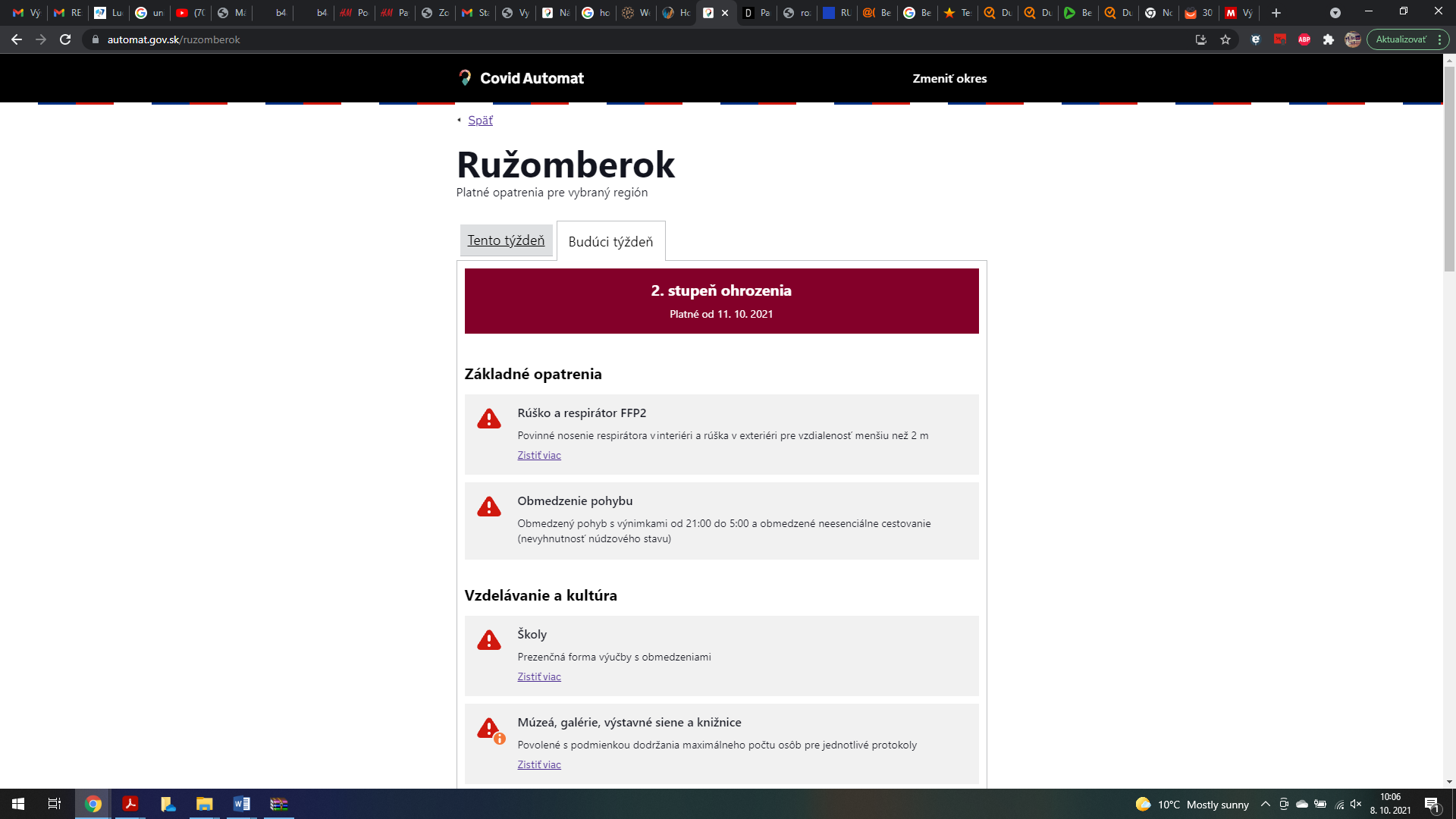 Vážení zákazníci,Vstupujte a pohybujte sa v prevádzke  len s prekrytými hornými dýchacími cestami respirátorom FFP2.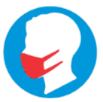 Pri vchode do priestorov používajte jednorazové  rukavice alebo  si aplikujte dezinfekciu na ruky. 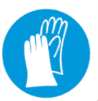 V priestoroch prevádzky medzi sebou dodržiavajte bezpečné odstupy - minimálne 2 metre. 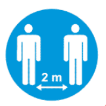 Počet osôb v prevádzke v jednom okamihu nesmie prekročiť koncentráciu jeden klient na 15 m2 z predajnej plochy prevádzky. Maximálny počet zákazníkov v našej prevádzke v jednom okamihu je:  .....Opatrenia: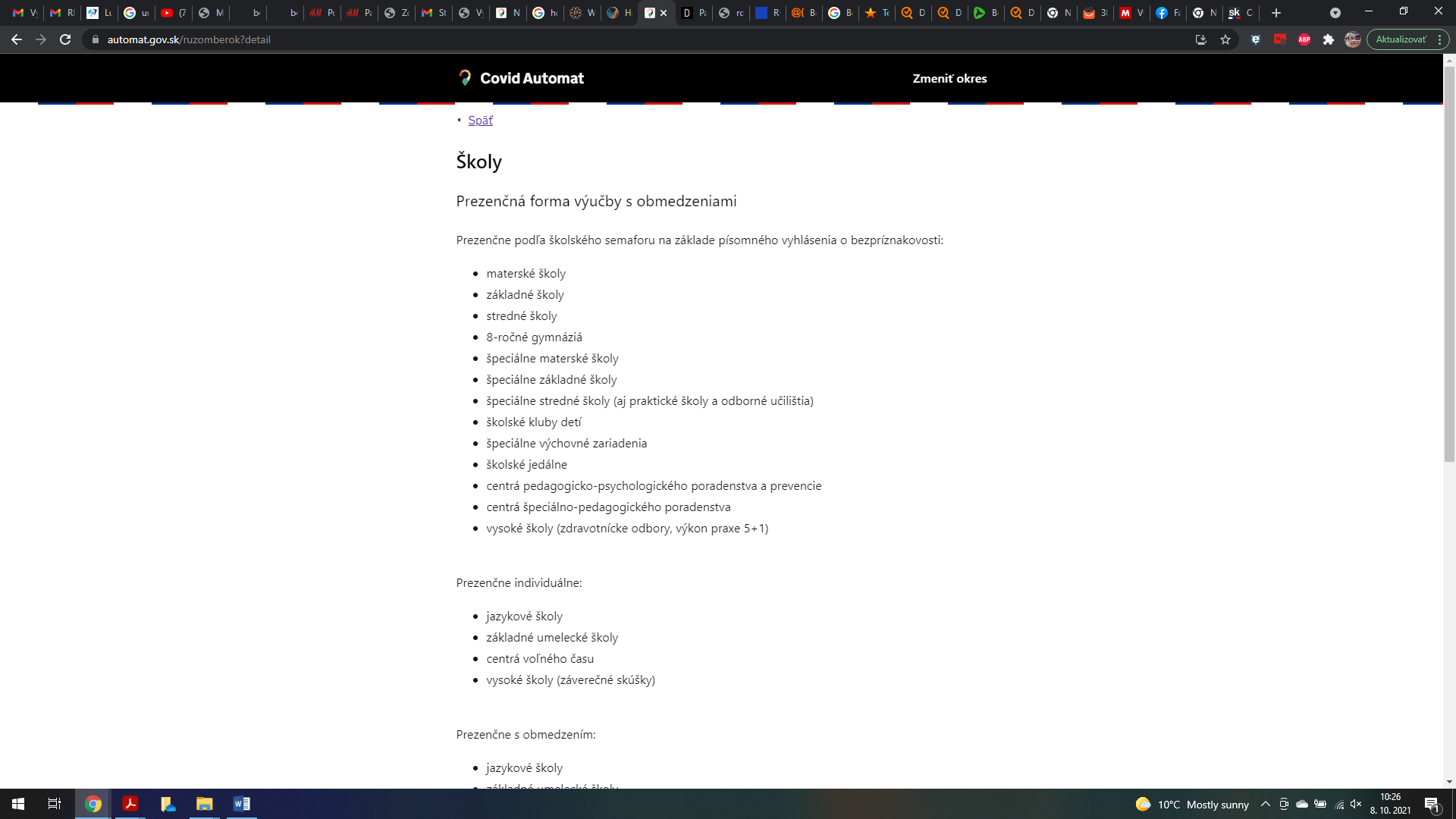 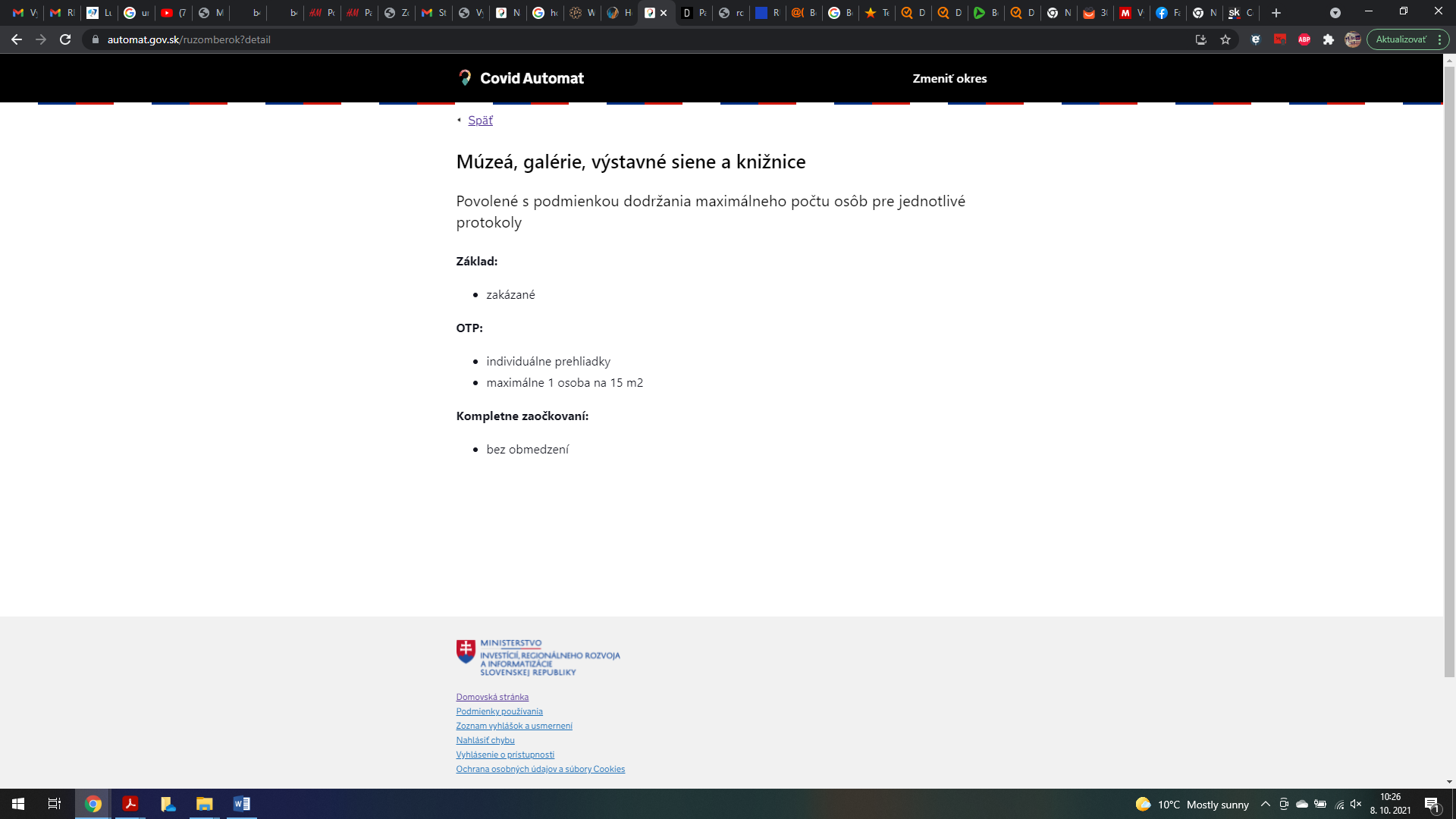 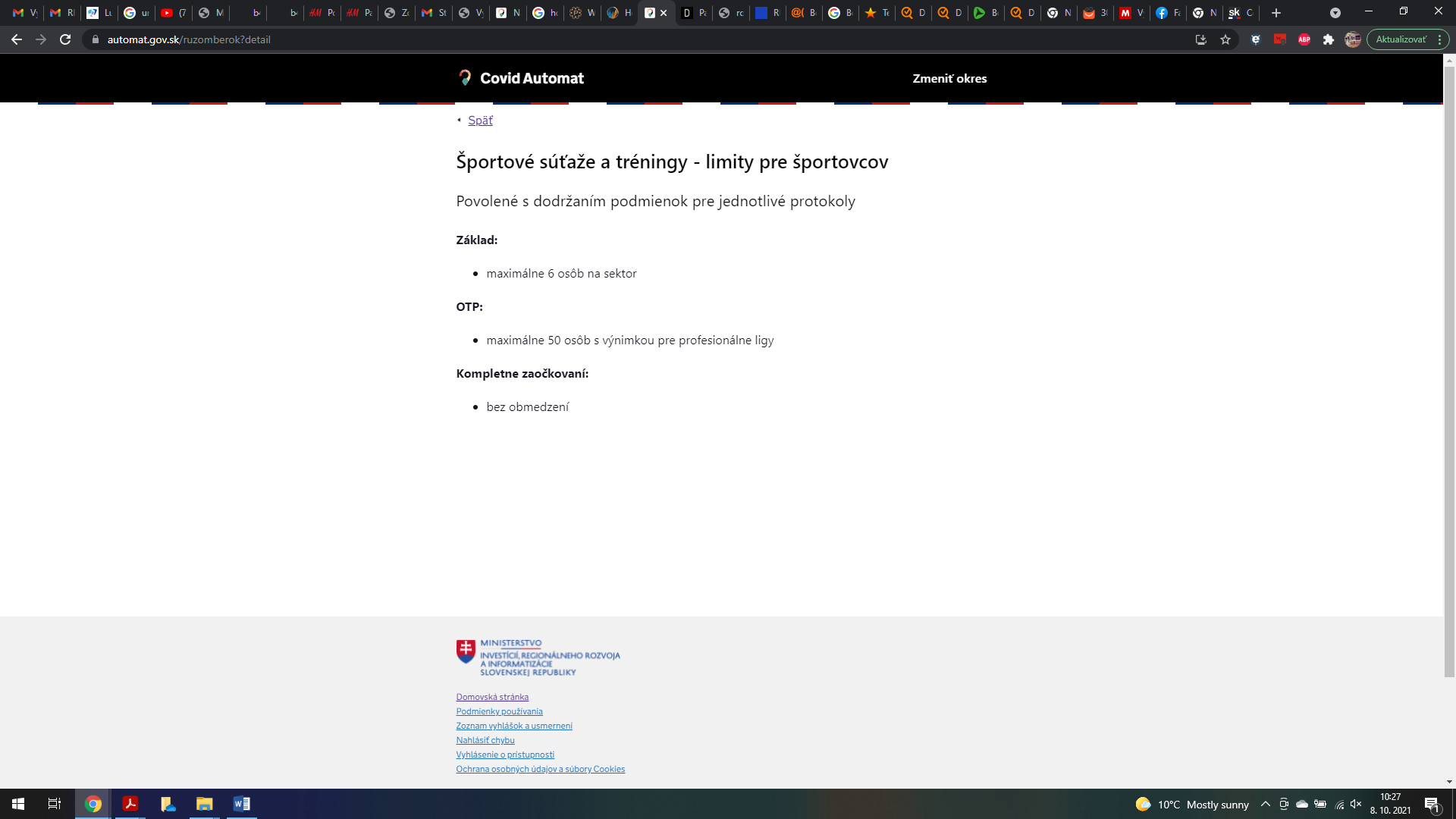 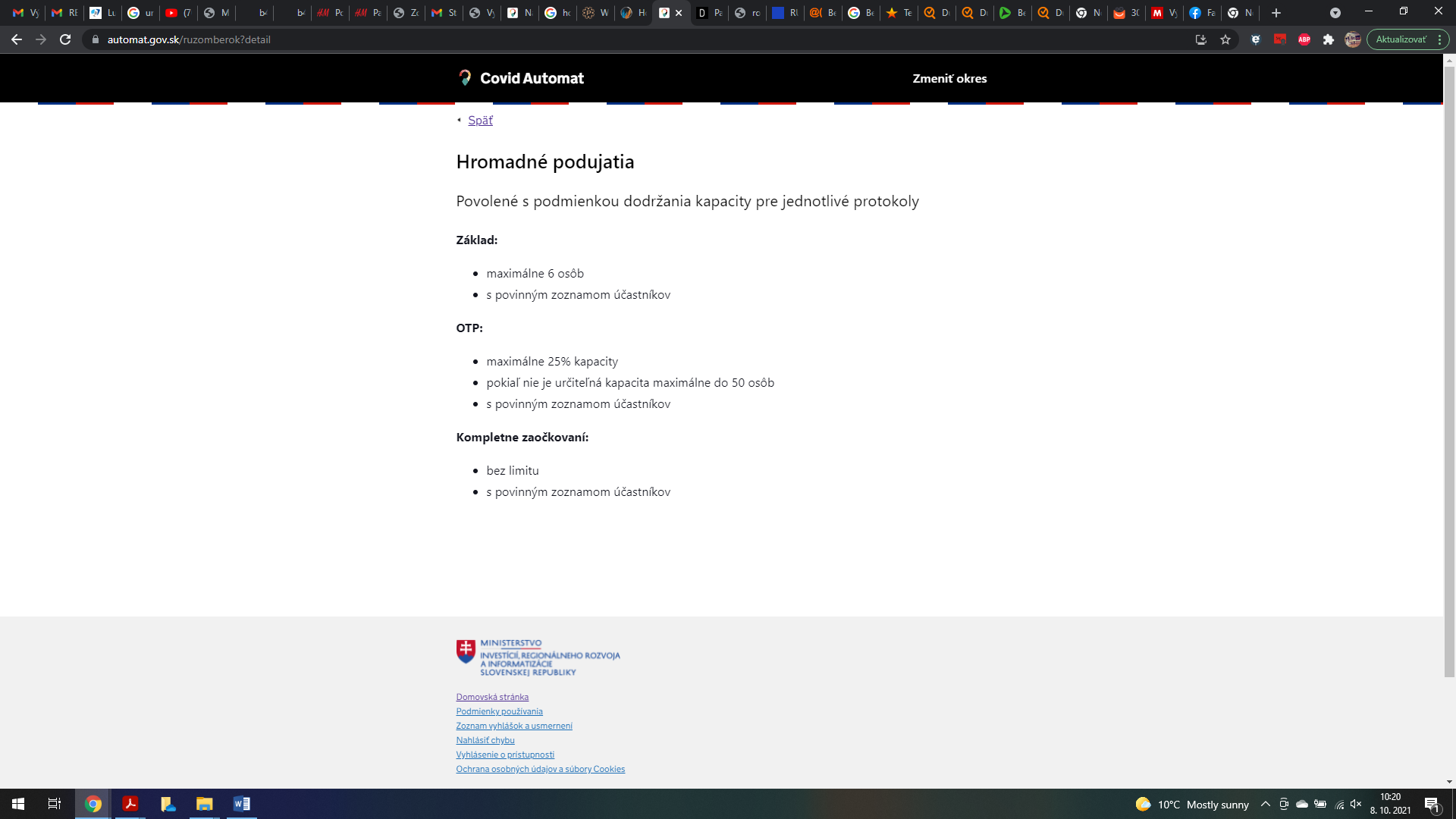 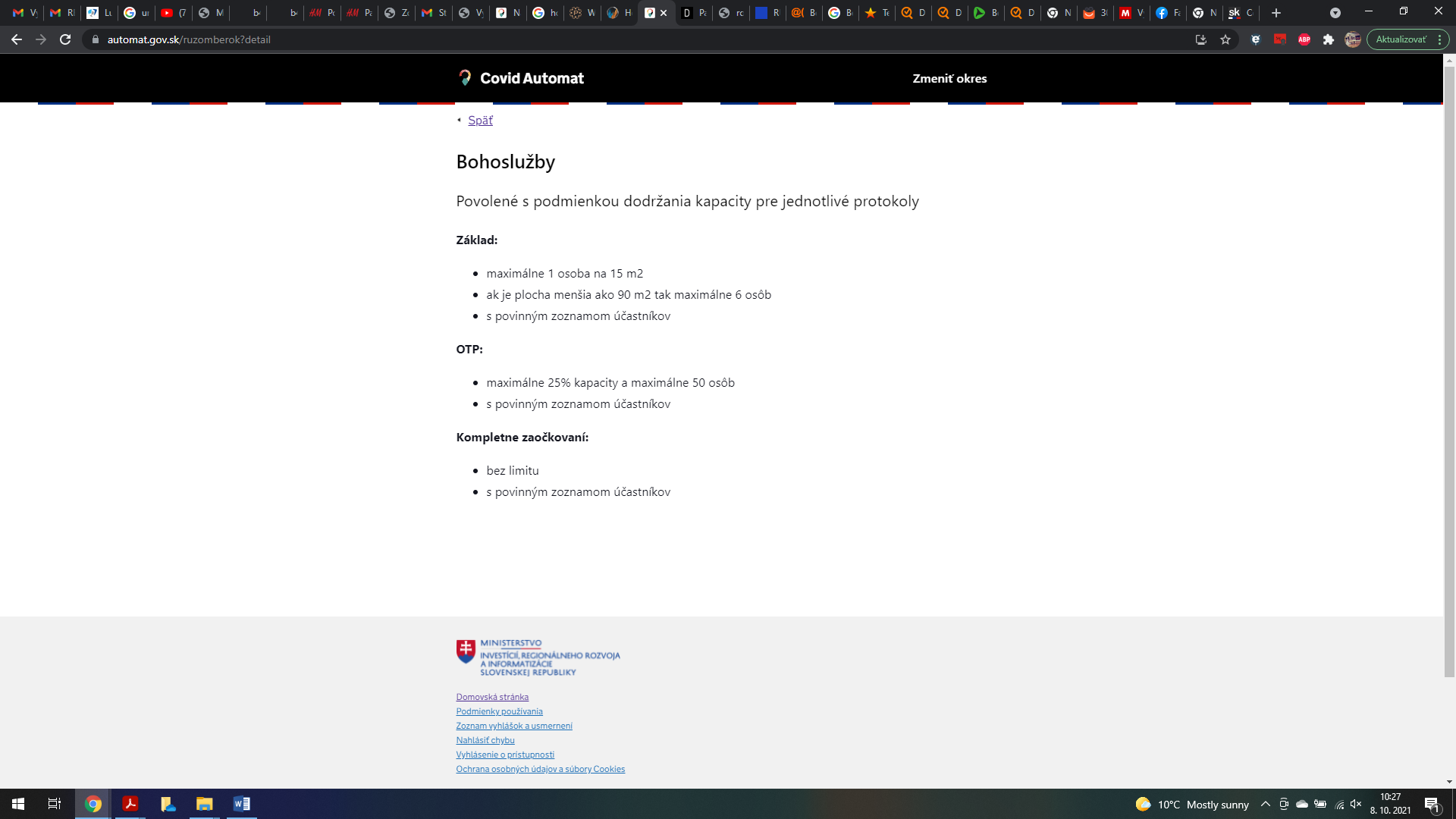 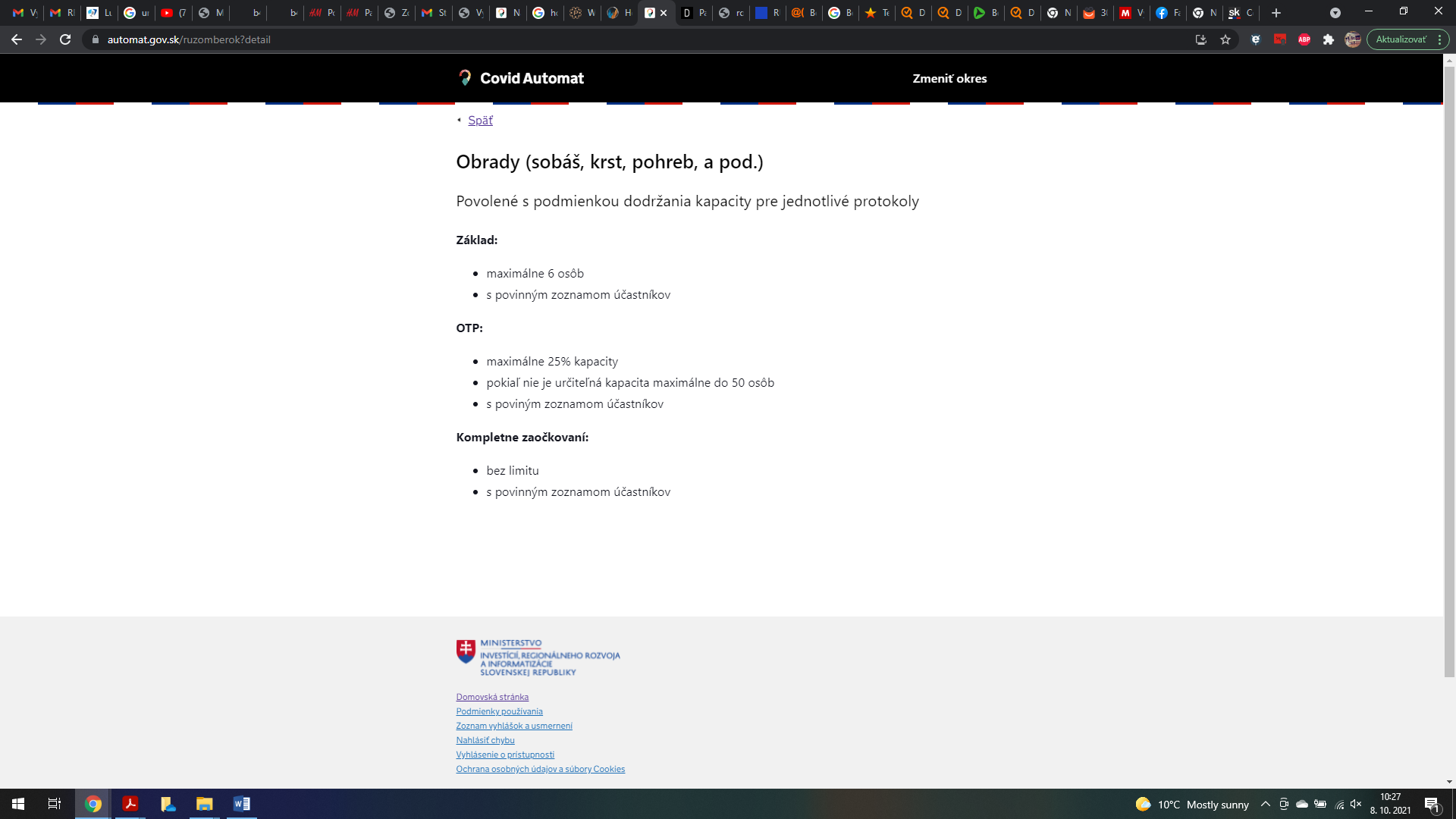 Svadby, kary, oslavy, večierky a HP v prevádzkach verejného stravovaniaPovolené len pre kompletne zaočkovaných, maximálne 20 osôb s povinným zoznamom účastníkov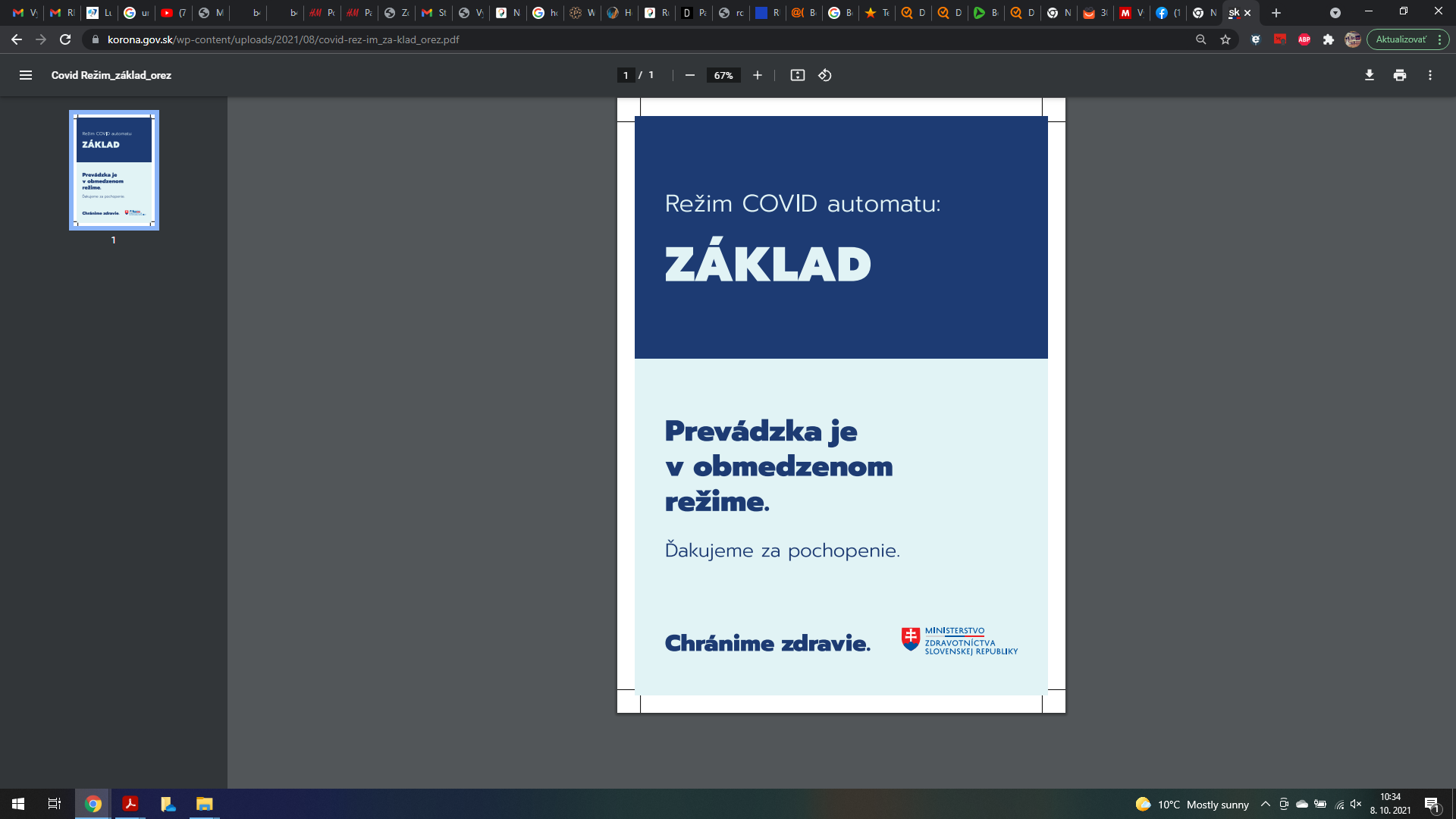 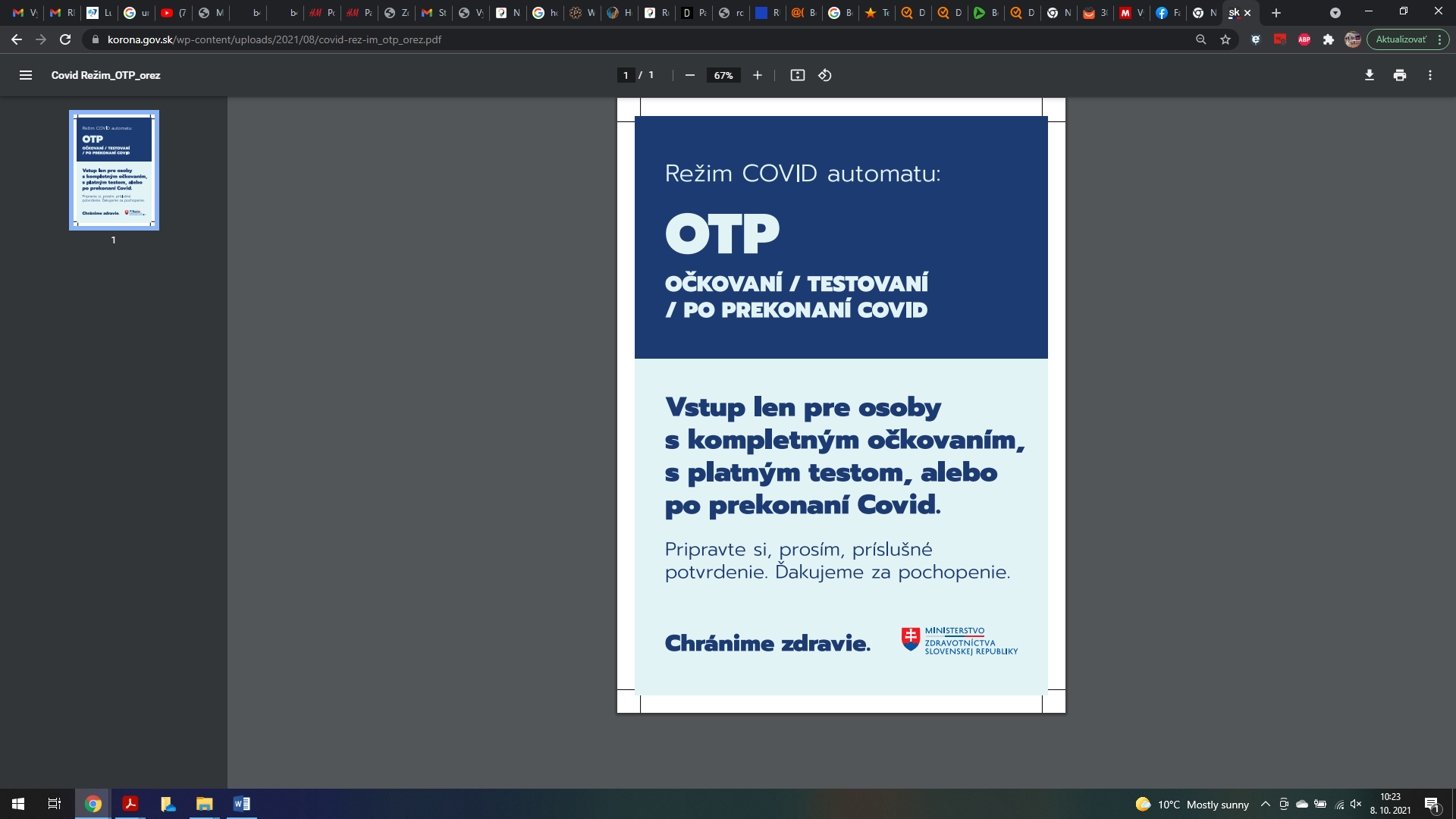 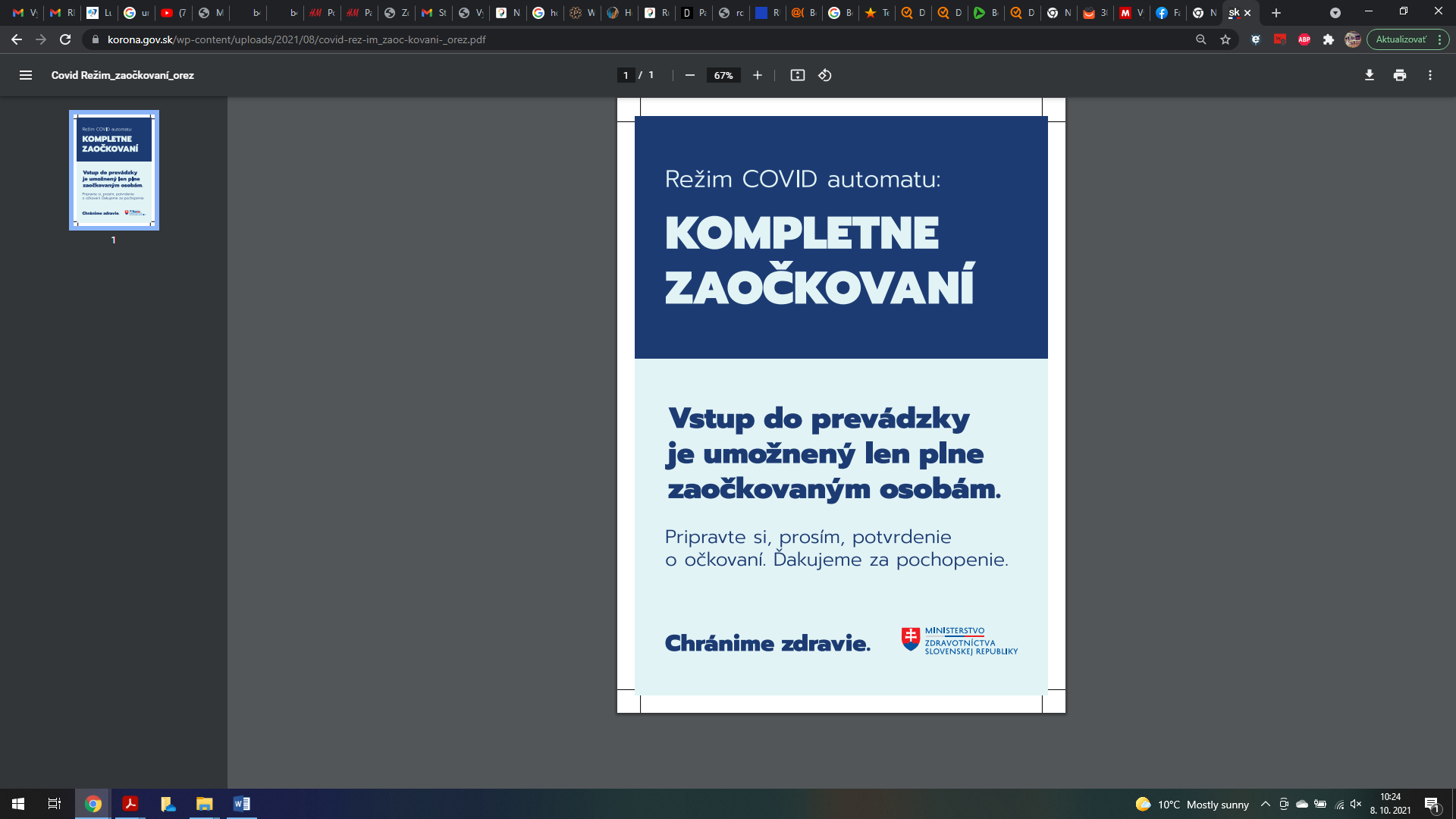 